Комитет по стандартам ВОИС (КСВ)Восьмая сессияЖенева, 30 ноября – 4 декабря 2020 г.Отчет Целевой группы по стандартизации именДокумент подготовлен руководителями Целевой группы по стандартизации именСПРАВОЧНАЯ ИНФОРМАЦИЯКомитет по стандартам ВОИС (КСВ) на своей седьмой сессии, состоявшейся в июле 2019 г., принял к сведению результаты работы Целевой группы по стандартизации имен.  В частности, КСВ было доложено об итогах практикума по стандартизации имен, проведенного в мае 2019 г.  Кроме того, КСВ одобрил для публикации представленные ему результаты обследования в области использования ведомствами интеллектуальной собственности (ВИС) идентификаторов заявителей.  КСВ поручил Целевой группе продолжать работу, в том числе по созданию форума для ВИС в целях обмена информацией о масштабных проектах по «очистке» данных об именах, подготовке материалов для повышения информированности о качестве данных и разработке руководства по практическому использованию данных для ВИС и заявителей.  Руководителями соответствующей Целевой группы являются Корейское ведомство интеллектуальной собственности и Международное бюро. См. пункты 73–89 
документа CWS/7/29.ОТЧЕТ О ПРОДЕЛАННОЙ РАБОТЕМеждународное бюро в соответствии с данным ему поручением опубликовало на сайте ВОИС результаты обследования в области использования ВИС идентификаторов заявителей.  Оно также создало на вики-странице Целевой группы форум для ведомств с целью дальнейшей проработки вопросов качества данных.Целевая группа провела два дистанционных заседания для обсуждения вопросов качества данных и подготовки плана работы на следующий год.  Участники практикума и члены Целевой группы единогласно отметили, что наличие качественных данных о заявителях – это принципиально важное условие для эффективного использования методов стандартизации имен аналитиками как в государственном, так и в частном секторе.  За последнее время ряд ВИС приступили к реализации проектов, нацеленных на повышение качества собственных данных о заявителях.Членам Целевой группы было предложено привести примеры из собственной практики, иллюстрирующие меры, которые принимаются в настоящее время или которые планируется принять в будущем для обеспечения или повышения качества данных о заявителях.  Целевая группа уже приступила к сбору такой информации для ее последующего анализа.  Целевая группа полагает, что эти сведения могут лечь в основу рекомендаций о качестве данных, призванных обеспечить большую эффективность методов стандартизации имен.  Целевая группа намерена представить предложение с формулировкой таких рекомендаций на следующей сессии КСВ.5.	КСВ предлагается:		(a)	принять к сведению содержание настоящего документа; и	(b)	поручить Целевой группе подготовить предлагаемые рекомендации в отношении качества данных о заявителях для целей стандартизации имен к следующей сессии КСВ согласно положению пункта 4 выше.[Конец документа]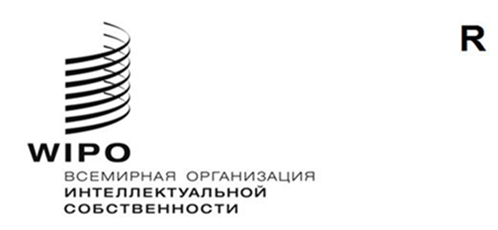 RCWS/8/16CWS/8/16CWS/8/16оригинал:  английскийоригинал:  английскийоригинал:  английскийдата: 19 октября 2020 г.дата: 19 октября 2020 г.дата: 19 октября 2020 г.